         This file was created by Oracle Reports. Please view this document in Page Layout mode.PLIEGO DE BASES Y CONDICIONES PARTICULARES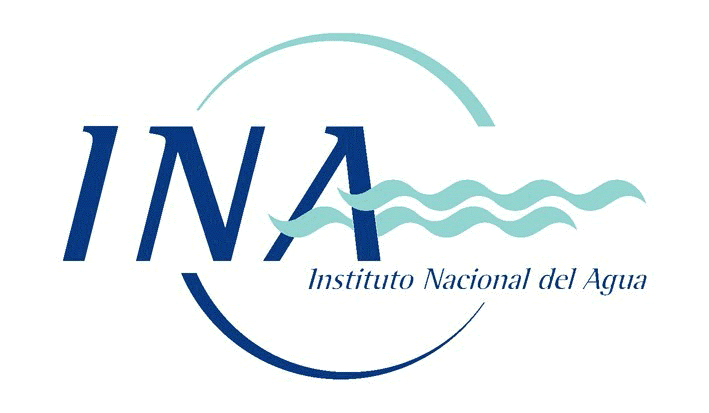 Pág. 1 de 3LICITACION PRIVADAADMINISTRACION EZEIZA 17692/2017 Expediente:PLIEGO SIN VALOR Costo del pliego:DE ETAPA UNICA NACIONAL Clase:2017 Ejercicio:20 NroORDEN DE COMPRA ABIERTA Modalidad:ESPECIFICACIONESPROCEDIMIENTO DE SELECCIÓNTRANSPORTE Y DEPOSITO Rubro comercial:RECORRIDO LA BOCA - INA - LA BOCA - CAPACIDAD 24 ASIENTOS.ESPECIFICACIONES, DATOS DEL SERVICIO Y PLANILLA DE RECORRIDO EN ANEXO AL PLIEGO.RECORRIDO CHACARITA - INA - CHACARITA. CAPACIDAD 45 ASIENTOS..ESPECIFICACIONES, DATOS DEL SERVICIO Y PLANILLA DE RECORRIDO CON LAS PARADAS EN ANEXO AL PLIEGO.Especificación técnica:Especificación técnica:CONTRATACION SERVICIO DE TRANSPORTE CABA-GBA-EZEIZAObjeto de la contratación:PRESENTACIÓN DE OFERTASGERENCIA DE ADMINISTRACIONAUTOPISTA EZEIZA-CAÑUELAS, TRAMO J. NEWBERY KM 1.620EZEIZA PROVINCIA DE BUENOS AIRES10 A 12 Y 14 A 16 HORASACTO DE APERTURAGERENCIA DE ADMINISTRACIONAUTOPISTA EZEIZA-CAÑUELAS, TRAMO J. NEWBERY KM 1.620EZEIZA PROVINCIA DE BUENOS AIRES15 de Diciembre de 2017 a las 10:00 horas1010 1,000000 1,000000 120,000000 120,000000 Frecuencia: Frecuencia: Cantidad mínima: Cantidad mínima: Cantidad maxima Cantidad maxima Datos de la solicitud de provisión Datos de la solicitud de provisiónINSTITUTO NACIONAL DEL AGUA Nombre del organismo contratante RenglónRenglónCantidadCantidadU. MedidaU. MedidaDescripciónDescripciónCód. CatálogoCód. CatálogoSERV. TRANSPORTE DE PERSONAS; SERV.TRASLADO DE PERSONAS -.SERV. TRANSPORTE DE PERSONAS; SERV.TRASLADO DE PERSONAS -. 120,000000 120,000000SERVSERV12351-04971-0001351-04971-0001Recepción de Ofertas hasta el 14 de Diciembre de 2017a las 16:00 horasMuestraMuestraNONO Tipo:Lugar/DirecciónPlazo y HorarioLugar/DirecciónDía y HoraPLIEGO DE BASES Y CONDICIONES PARTICULARESPág. 2 de 3ESPECIFICACIONES por .RECORRIDO WILDE - INA - WILDE. CAPACIDAD 19  ASIENTOS.ESPECIFICACIONES, DATOS DEL SERVICIO Y PLANILLA DE RECORRIDO CON LAS PARADAS EN ANEXO AL PLIEGO.RECORRIDO MERLO - INA - MERLO. (ESTACION SAN ANTONIO DE PADUA) CAPACIDAD 19  ASIENTOS.ESPECIFICACIONES, DATOS DEL SERVICIO Y PLANILLA DE RECORRIDO CON PARADAS EN ANEXO AL PLIEGO.RECORRIDO SPEGAZZINI - INA - SPEGAZZINI. CAPACIDAD 24  ASIENTOS.ESPECIFICACIONES, DATOS DEL SERVICIO Y PLANILLA DE RECORRIDO CON LAS PARADAS EN ANEXO AL PLIEGO.RECORRIDO BARRIO NORTE - INA - BARRIO NORTE CAPACIDAD 24 ASIENTO.ESPECIFICACIONES, DATOS DEL SERVICIO Y PLANILLA DE RECORRIDO CON LAS PARADAS EN ANEXO AL PLIEGO.RECORRIDO TURDERA - INA - TURDERA. CAPACIDAD 19  ASIENTOS.ESPECIFICACIONES, DATOS DEL SERVICIO Y PLANILLA DE RECORRIDO CON LAS PARADAS EN ANEXO.Servicio:Especificación técnica:Especificación técnica:Especificación técnica:Especificación técnica:Especificación técnica:1010101010 1,000000 1,000000 1,000000 1,000000 1,000000 120,000000 120,000000 120,000000 120,000000 120,000000 Frecuencia: Frecuencia: Frecuencia: Frecuencia: Frecuencia: Cantidad mínima: Cantidad mínima: Cantidad mínima: Cantidad mínima: Cantidad mínima: Cantidad maxima Cantidad maxima Cantidad maxima Cantidad maxima Cantidad maxima Datos de la solicitud de provisión Datos de la solicitud de provisión Datos de la solicitud de provisión Datos de la solicitud de provisión Datos de la solicitud de provisiónRenglónRenglónRenglónRenglónRenglónCantidadCantidadCantidadCantidadCantidadU. MedidaU. MedidaU. MedidaU. MedidaU. MedidaDescripciónDescripciónDescripciónDescripciónDescripciónCód. CatálogoCód. CatálogoCód. CatálogoCód. CatálogoCód. CatálogoSERV. TRANSPORTE DE PERSONAS; SERV.TRASLADO DE PERSONAS -.SERV. TRANSPORTE DE PERSONAS; SERV.TRASLADO DE PERSONAS -.SERV. TRANSPORTE DE PERSONAS; SERV.TRASLADO DE PERSONAS -.SERV. TRANSPORTE DE PERSONAS; SERV.TRASLADO DE PERSONAS -.SERV. TRANSPORTE DE PERSONAS; SERV.TRASLADO DE PERSONAS -. 120,000000 120,000000 120,000000 120,000000 120,000000SERVSERVSERVSERVSERV34567351-04971-0001351-04971-0001351-04971-0001351-04971-0001351-04971-0001MuestraMuestraMuestraMuestraMuestraNONONONONOPLIEGO DE BASES Y CONDICIONES PARTICULARESPág. 3 de 3CLÁUSULAS  PARTICULARES30 DIAS HABILES FECHA PRESENTACION FACTURASForma de pago:6 MESES APROX.Plazo:GERENCIA DE ADMINISTRACIONAUTOPISTA EZEIZA-CAÑUELAS, TRAMO J. NEWBERY KM 1.620EZEIZA PROVINCIA DE BUENOS AIRESLugar:PESOSMoneda de cotización:Plazo y lugar de entrega únicoNOOpción a Prórroga: